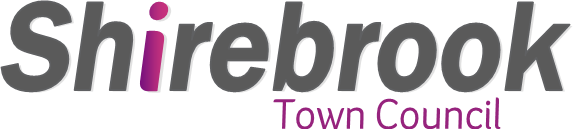 SHIREBROOK TOWN SHOW 2023 BOOKING FORMEvent Location: SHIREBROOK TOWN PARK, NG208JQEvent Date & Time: SUNDAY 14th July 2024 12noon-5pmContact Number: 01623 - 748313Please complete and return this form and associated documents, to Tracy Baxter, Shirebrook Leisure Centre Park Road Shirebrook Mansfield Notts NG20 8JQ.NO VEHICLES WILL BE ALLOWED TO LEAVE THE SITE BETWEEN 12noon-6pmCompany/Organisation, Group or Club Name:Nature of Business/Stand Description: Please give a full description of Products, Stall, Service or Attraction:Lead Contact Name:Contact Telephone Number Landline:Address ………………………………………………………………Contact Telephone Number Mobile/Contact Telephone Number During The Event:Address Including Post Code:Email Address:Requirements: i.e. tables, chairs, size of space, power (separate charge applies please contact the Leisure Centre for more details) etc1 chair / 1 table FREE additional available at extra costs